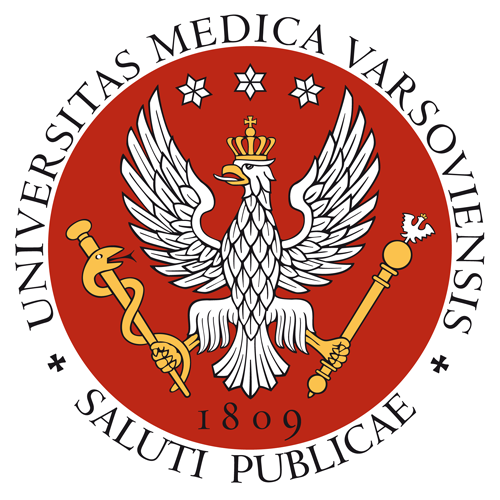 Podpis osoby odpowiedzialnej za sylabusPodpis Kierownika JednostkiMetryczkaMetryczkaNazwa Wydziału:I Wydział Lekarski, II Wydział Lekarski, Wydział Lekarsko-Dentystyczny, Wydział Nauki o ZdrowiuProgram kształcenia (kierunek studiów, poziom i profil kształcenia, forma studiów, np. Zdrowie publiczne I stopnia profil praktyczny, studia stacjonarne):Studia doktoranckieRok akademicki:2015/2016Nazwa modułu/przedmiotu:BioetykaKod przedmiotu (z systemu Pensum):Jednostka/i prowadząca/e kształcenie:Zakład Bioetyki i Humanistycznych Podstaw MedycynyKierownik jednostki/jednostek:Prof. Tomasz PasierskiRok studiów (rok, na którym realizowany jest przedmiot):Semestr studiów (semestr, na którym realizowany jest przedmiot):Typ modułu/przedmiotu (podstawowy, kierunkowy, fakultatywny):Osoby prowadzące (imiona, nazwiska oraz stopnie naukowe wszystkich wykładowców prowadzących przedmiot):Prof. nadzw. Marek WichrowskiErasmus TAK/NIE (czy przedmiot dostępny jest dla studentów w ramach programu Erasmus):Osoba odpowiedzialna za sylabus (osoba, do której należy zgłaszać uwagi dotyczące sylabusa):Prof. nadzw. Marek Wichrowski Liczba punktów ECTS:Cele kształcenia  Cele kształcenia  Poznanie głównych problemów i sporów w filozoficznej etyce medycznej (bioetyce).Poznanie głównych problemów i sporów w filozoficznej etyce medycznej (bioetyce).Wymagania wstępne Wymagania wstępne Wymagania wstępne Wymagania wstępne Wymagania wstępne Wymagania wstępne Wymagania wstępne Wymagania wstępne Wymagania wstępne BrakBrakBrakBrakBrakBrakBrakBrakBrakPrzedmiotowe efekty kształceniaPrzedmiotowe efekty kształceniaPrzedmiotowe efekty kształceniaPrzedmiotowe efekty kształceniaPrzedmiotowe efekty kształceniaPrzedmiotowe efekty kształceniaPrzedmiotowe efekty kształceniaPrzedmiotowe efekty kształceniaPrzedmiotowe efekty kształceniaFormy prowadzonych zajęćFormy prowadzonych zajęćFormy prowadzonych zajęćFormy prowadzonych zajęćFormy prowadzonych zajęćFormy prowadzonych zajęćFormy prowadzonych zajęćFormy prowadzonych zajęćFormy prowadzonych zajęćFormaFormaLiczba godzinLiczba godzinLiczba godzinLiczba grupLiczba grupMinimalna liczba osób 
w grupieMinimalna liczba osób 
w grupieWykładWykład101010100%100%SeminariumSeminariumĆwiczeniaĆwiczeniaTematy zajęć i treści kształceniaTematy zajęć i treści kształceniaTematy zajęć i treści kształceniaTematy zajęć i treści kształceniaTematy zajęć i treści kształceniaTematy zajęć i treści kształceniaTematy zajęć i treści kształceniaTematy zajęć i treści kształceniaTematy zajęć i treści kształceniaGłówne systemy moralne i ich klasyfikacja;Bioetyka katolicka – zasada świętości życia człowieka niewinnego;Zagadnienie uporczywości terapeutycznej. Hospicja i opieka paliatywna;Bioetyka i utylitaryzm – zasada jakości życia.Relacje pacjent-lekarz. Paternalizm i libertarianizm.Główne systemy moralne i ich klasyfikacja;Bioetyka katolicka – zasada świętości życia człowieka niewinnego;Zagadnienie uporczywości terapeutycznej. Hospicja i opieka paliatywna;Bioetyka i utylitaryzm – zasada jakości życia.Relacje pacjent-lekarz. Paternalizm i libertarianizm.Główne systemy moralne i ich klasyfikacja;Bioetyka katolicka – zasada świętości życia człowieka niewinnego;Zagadnienie uporczywości terapeutycznej. Hospicja i opieka paliatywna;Bioetyka i utylitaryzm – zasada jakości życia.Relacje pacjent-lekarz. Paternalizm i libertarianizm.Główne systemy moralne i ich klasyfikacja;Bioetyka katolicka – zasada świętości życia człowieka niewinnego;Zagadnienie uporczywości terapeutycznej. Hospicja i opieka paliatywna;Bioetyka i utylitaryzm – zasada jakości życia.Relacje pacjent-lekarz. Paternalizm i libertarianizm.Główne systemy moralne i ich klasyfikacja;Bioetyka katolicka – zasada świętości życia człowieka niewinnego;Zagadnienie uporczywości terapeutycznej. Hospicja i opieka paliatywna;Bioetyka i utylitaryzm – zasada jakości życia.Relacje pacjent-lekarz. Paternalizm i libertarianizm.Główne systemy moralne i ich klasyfikacja;Bioetyka katolicka – zasada świętości życia człowieka niewinnego;Zagadnienie uporczywości terapeutycznej. Hospicja i opieka paliatywna;Bioetyka i utylitaryzm – zasada jakości życia.Relacje pacjent-lekarz. Paternalizm i libertarianizm.Główne systemy moralne i ich klasyfikacja;Bioetyka katolicka – zasada świętości życia człowieka niewinnego;Zagadnienie uporczywości terapeutycznej. Hospicja i opieka paliatywna;Bioetyka i utylitaryzm – zasada jakości życia.Relacje pacjent-lekarz. Paternalizm i libertarianizm.Główne systemy moralne i ich klasyfikacja;Bioetyka katolicka – zasada świętości życia człowieka niewinnego;Zagadnienie uporczywości terapeutycznej. Hospicja i opieka paliatywna;Bioetyka i utylitaryzm – zasada jakości życia.Relacje pacjent-lekarz. Paternalizm i libertarianizm.Główne systemy moralne i ich klasyfikacja;Bioetyka katolicka – zasada świętości życia człowieka niewinnego;Zagadnienie uporczywości terapeutycznej. Hospicja i opieka paliatywna;Bioetyka i utylitaryzm – zasada jakości życia.Relacje pacjent-lekarz. Paternalizm i libertarianizm.Sposoby weryfikacji efektów kształceniaSposoby weryfikacji efektów kształceniaSposoby weryfikacji efektów kształceniaSposoby weryfikacji efektów kształceniaSposoby weryfikacji efektów kształceniaSposoby weryfikacji efektów kształceniaSposoby weryfikacji efektów kształceniaSposoby weryfikacji efektów kształceniaSposoby weryfikacji efektów kształceniaSymbol przedmiotowego efektu kształceniaSymbole form prowadzonych zajęćSymbole form prowadzonych zajęćSymbole form prowadzonych zajęćSposoby weryfikacji efektu kształceniaSposoby weryfikacji efektu kształceniaKryterium zaliczeniaKryterium zaliczeniaKryterium zaliczeniaAktywność i obecność studentów. Egzamin ustny na ocenę bardzo dobrą.Aktywność i obecność studentów. Egzamin ustny na ocenę bardzo dobrą.Aktywność i obecność studentów. Egzamin ustny na ocenę bardzo dobrą.Kryteria ocenianiaKryteria ocenianiaKryteria ocenianiaKryteria ocenianiaKryteria ocenianiaKryteria ocenianiaKryteria ocenianiaKryteria ocenianiaKryteria ocenianiaForma zaliczenia przedmiotu: zaliczenie na ocenę – średnia  za  aktywność na zajęciachForma zaliczenia przedmiotu: zaliczenie na ocenę – średnia  za  aktywność na zajęciachForma zaliczenia przedmiotu: zaliczenie na ocenę – średnia  za  aktywność na zajęciachForma zaliczenia przedmiotu: zaliczenie na ocenę – średnia  za  aktywność na zajęciachForma zaliczenia przedmiotu: zaliczenie na ocenę – średnia  za  aktywność na zajęciachForma zaliczenia przedmiotu: zaliczenie na ocenę – średnia  za  aktywność na zajęciachForma zaliczenia przedmiotu: zaliczenie na ocenę – średnia  za  aktywność na zajęciachForma zaliczenia przedmiotu: zaliczenie na ocenę – średnia  za  aktywność na zajęciachForma zaliczenia przedmiotu: zaliczenie na ocenę – średnia  za  aktywność na zajęciachocenaocenaocenaocenaocenakryteriakryteriakryteriakryteria2,0 (ndst)2,0 (ndst)2,0 (ndst)2,0 (ndst)2,0 (ndst)3,0 (dost)3,0 (dost)3,0 (dost)3,0 (dost)3,0 (dost)3,5 (ddb)3,5 (ddb)3,5 (ddb)3,5 (ddb)3,5 (ddb)4,0 (db)4,0 (db)4,0 (db)4,0 (db)4,0 (db)4,5 (pdb)4,5 (pdb)4,5 (pdb)4,5 (pdb)4,5 (pdb)5,0 (bdb)5,0 (bdb)5,0 (bdb)5,0 (bdb)5,0 (bdb)Biegła znajomość zagadnień i tekstów.Biegła znajomość zagadnień i tekstów.Biegła znajomość zagadnień i tekstów.Biegła znajomość zagadnień i tekstów.Literatura Literatura Literatura Literatura Literatura Literatura Literatura Literatura Literatura Literatura obowiązkowa:Marek Wichrowski, Prawo do życia (w:) Przegląd Humanistyczny, LIX/2015, nr 1 (448), s.9-30.Zaniechanie i wycofanie się z uporczywego leczenia podtrzymującego życie u dzieci, współautorstwo – Marek Wichrowski, Polskie Towarzystwo Pediatryczne, Warszawa 2011Marek Wichrowski, Testament życia a odpowiedzialność moralno-prawna lekarza (w:) Bioetyka w zawodzie lekarza, red. W. Chańska, J. Hartman, Warszawa 2010,  Wolters Kluwer,  
s. 29-38.Marek Wichrowski, Analiza logiczna pojęcia „terapia uporczywa” (w:) Opieka paliatywna nad dziećmi, red. Tomasz Dangel, Warszawa 2009, s. 53-58. Literatura obowiązkowa:Marek Wichrowski, Prawo do życia (w:) Przegląd Humanistyczny, LIX/2015, nr 1 (448), s.9-30.Zaniechanie i wycofanie się z uporczywego leczenia podtrzymującego życie u dzieci, współautorstwo – Marek Wichrowski, Polskie Towarzystwo Pediatryczne, Warszawa 2011Marek Wichrowski, Testament życia a odpowiedzialność moralno-prawna lekarza (w:) Bioetyka w zawodzie lekarza, red. W. Chańska, J. Hartman, Warszawa 2010,  Wolters Kluwer,  
s. 29-38.Marek Wichrowski, Analiza logiczna pojęcia „terapia uporczywa” (w:) Opieka paliatywna nad dziećmi, red. Tomasz Dangel, Warszawa 2009, s. 53-58. Literatura obowiązkowa:Marek Wichrowski, Prawo do życia (w:) Przegląd Humanistyczny, LIX/2015, nr 1 (448), s.9-30.Zaniechanie i wycofanie się z uporczywego leczenia podtrzymującego życie u dzieci, współautorstwo – Marek Wichrowski, Polskie Towarzystwo Pediatryczne, Warszawa 2011Marek Wichrowski, Testament życia a odpowiedzialność moralno-prawna lekarza (w:) Bioetyka w zawodzie lekarza, red. W. Chańska, J. Hartman, Warszawa 2010,  Wolters Kluwer,  
s. 29-38.Marek Wichrowski, Analiza logiczna pojęcia „terapia uporczywa” (w:) Opieka paliatywna nad dziećmi, red. Tomasz Dangel, Warszawa 2009, s. 53-58. Literatura obowiązkowa:Marek Wichrowski, Prawo do życia (w:) Przegląd Humanistyczny, LIX/2015, nr 1 (448), s.9-30.Zaniechanie i wycofanie się z uporczywego leczenia podtrzymującego życie u dzieci, współautorstwo – Marek Wichrowski, Polskie Towarzystwo Pediatryczne, Warszawa 2011Marek Wichrowski, Testament życia a odpowiedzialność moralno-prawna lekarza (w:) Bioetyka w zawodzie lekarza, red. W. Chańska, J. Hartman, Warszawa 2010,  Wolters Kluwer,  
s. 29-38.Marek Wichrowski, Analiza logiczna pojęcia „terapia uporczywa” (w:) Opieka paliatywna nad dziećmi, red. Tomasz Dangel, Warszawa 2009, s. 53-58. Literatura obowiązkowa:Marek Wichrowski, Prawo do życia (w:) Przegląd Humanistyczny, LIX/2015, nr 1 (448), s.9-30.Zaniechanie i wycofanie się z uporczywego leczenia podtrzymującego życie u dzieci, współautorstwo – Marek Wichrowski, Polskie Towarzystwo Pediatryczne, Warszawa 2011Marek Wichrowski, Testament życia a odpowiedzialność moralno-prawna lekarza (w:) Bioetyka w zawodzie lekarza, red. W. Chańska, J. Hartman, Warszawa 2010,  Wolters Kluwer,  
s. 29-38.Marek Wichrowski, Analiza logiczna pojęcia „terapia uporczywa” (w:) Opieka paliatywna nad dziećmi, red. Tomasz Dangel, Warszawa 2009, s. 53-58. Literatura obowiązkowa:Marek Wichrowski, Prawo do życia (w:) Przegląd Humanistyczny, LIX/2015, nr 1 (448), s.9-30.Zaniechanie i wycofanie się z uporczywego leczenia podtrzymującego życie u dzieci, współautorstwo – Marek Wichrowski, Polskie Towarzystwo Pediatryczne, Warszawa 2011Marek Wichrowski, Testament życia a odpowiedzialność moralno-prawna lekarza (w:) Bioetyka w zawodzie lekarza, red. W. Chańska, J. Hartman, Warszawa 2010,  Wolters Kluwer,  
s. 29-38.Marek Wichrowski, Analiza logiczna pojęcia „terapia uporczywa” (w:) Opieka paliatywna nad dziećmi, red. Tomasz Dangel, Warszawa 2009, s. 53-58. Literatura obowiązkowa:Marek Wichrowski, Prawo do życia (w:) Przegląd Humanistyczny, LIX/2015, nr 1 (448), s.9-30.Zaniechanie i wycofanie się z uporczywego leczenia podtrzymującego życie u dzieci, współautorstwo – Marek Wichrowski, Polskie Towarzystwo Pediatryczne, Warszawa 2011Marek Wichrowski, Testament życia a odpowiedzialność moralno-prawna lekarza (w:) Bioetyka w zawodzie lekarza, red. W. Chańska, J. Hartman, Warszawa 2010,  Wolters Kluwer,  
s. 29-38.Marek Wichrowski, Analiza logiczna pojęcia „terapia uporczywa” (w:) Opieka paliatywna nad dziećmi, red. Tomasz Dangel, Warszawa 2009, s. 53-58. Literatura obowiązkowa:Marek Wichrowski, Prawo do życia (w:) Przegląd Humanistyczny, LIX/2015, nr 1 (448), s.9-30.Zaniechanie i wycofanie się z uporczywego leczenia podtrzymującego życie u dzieci, współautorstwo – Marek Wichrowski, Polskie Towarzystwo Pediatryczne, Warszawa 2011Marek Wichrowski, Testament życia a odpowiedzialność moralno-prawna lekarza (w:) Bioetyka w zawodzie lekarza, red. W. Chańska, J. Hartman, Warszawa 2010,  Wolters Kluwer,  
s. 29-38.Marek Wichrowski, Analiza logiczna pojęcia „terapia uporczywa” (w:) Opieka paliatywna nad dziećmi, red. Tomasz Dangel, Warszawa 2009, s. 53-58. Literatura obowiązkowa:Marek Wichrowski, Prawo do życia (w:) Przegląd Humanistyczny, LIX/2015, nr 1 (448), s.9-30.Zaniechanie i wycofanie się z uporczywego leczenia podtrzymującego życie u dzieci, współautorstwo – Marek Wichrowski, Polskie Towarzystwo Pediatryczne, Warszawa 2011Marek Wichrowski, Testament życia a odpowiedzialność moralno-prawna lekarza (w:) Bioetyka w zawodzie lekarza, red. W. Chańska, J. Hartman, Warszawa 2010,  Wolters Kluwer,  
s. 29-38.Marek Wichrowski, Analiza logiczna pojęcia „terapia uporczywa” (w:) Opieka paliatywna nad dziećmi, red. Tomasz Dangel, Warszawa 2009, s. 53-58. Kalkulacja punktów ECTS (1 ECTS = od 25 do 30 godzin pracy studenta)Kalkulacja punktów ECTS (1 ECTS = od 25 do 30 godzin pracy studenta)Kalkulacja punktów ECTS (1 ECTS = od 25 do 30 godzin pracy studenta)Kalkulacja punktów ECTS (1 ECTS = od 25 do 30 godzin pracy studenta)Kalkulacja punktów ECTS (1 ECTS = od 25 do 30 godzin pracy studenta)Kalkulacja punktów ECTS (1 ECTS = od 25 do 30 godzin pracy studenta)Kalkulacja punktów ECTS (1 ECTS = od 25 do 30 godzin pracy studenta)Kalkulacja punktów ECTS (1 ECTS = od 25 do 30 godzin pracy studenta)Kalkulacja punktów ECTS (1 ECTS = od 25 do 30 godzin pracy studenta)Forma aktywnościForma aktywnościForma aktywnościForma aktywnościForma aktywnościLiczba godzinLiczba godzinLiczba punktów ECTSLiczba punktów ECTSGodziny kontaktowe z nauczycielem akademickim:Godziny kontaktowe z nauczycielem akademickim:Godziny kontaktowe z nauczycielem akademickim:Godziny kontaktowe z nauczycielem akademickim:Godziny kontaktowe z nauczycielem akademickim:Godziny kontaktowe z nauczycielem akademickim:Godziny kontaktowe z nauczycielem akademickim:Godziny kontaktowe z nauczycielem akademickim:Godziny kontaktowe z nauczycielem akademickim:WykładWykładWykładWykładWykładWykładowca umawia się na konsultacje z zainteresowanymi studentami. Wykładowca umawia się na konsultacje z zainteresowanymi studentami. Informacje dodatkowe Informacje dodatkowe Informacje dodatkowe Informacje dodatkowe Informacje dodatkowe Informacje dodatkowe Informacje dodatkowe Informacje dodatkowe Informacje dodatkowe marek.wichrowski@wum.edu.plmarek.wichrowski@wum.edu.plmarek.wichrowski@wum.edu.plmarek.wichrowski@wum.edu.plmarek.wichrowski@wum.edu.plmarek.wichrowski@wum.edu.plmarek.wichrowski@wum.edu.plmarek.wichrowski@wum.edu.plmarek.wichrowski@wum.edu.pl